3rd Quarter 2016 General Meeting – MinutesMonday 1st August 2016Meeting Opened 8:23pm at TAFE SA Regency Park campus. Peter Hood in Chair.Present:	Peter Hood, Andrew Young, Ashleigh Bennett, Wayne Pannowitch, David Shaw, Darren Mattiske, Martyn Butler, Darren Pope, Paul Falco, Nathan Green, Ben Cook.Apologies:	Graham Hewitt, Dean Maul-Dunn.Minutes of previous GM (2016 2nd Quarter GM): Accepted - moved by Martyn Butler, seconded by David Shaw. Carried.Actions from previous GM minutes: Nil.President’s Report.Peter Hood informed everyone he has taken up a position on the Competition Committee for the Sporting Car Club of South Australia. Advised the meeting that racing arrangements (i.e.: State Championships/Master of Mallala) will remain as is in 2017. Also discussed that the new circuit at Tailem Bend is unlikely to be open before 2018, and so far, no discussion has taken place between Peregrine Corporation and the Sporting Car Club of SA in terms of how the facility could be used for State Championship racing. Announced the upcoming Round 3 will feature the Ryan Pannowitch Memorial trophy race, where the winner of the 12 lap feature race on Sunday will have their name added to a large perpetual trophy, and will receive a smaller trophy to keep. The race still count for season points and is run as per normal.Secretary’s Report.Nothing to report. Will advise Keith Williamson that David Shaw will again act as our Category Eligibility Officer at the upcoming Round 3. No shed will be leased at this round as all checks will be conducted at the scrutineering bay.Treasurer’s Report: Wayne Pannowitch reported that finances are healthy and stable with approximately $10,000 in the club’s bank account, with only outgoing expense being the payment for web hosting, and incoming being the 3rd instalment from Stillwell Hyundai. Discussion then took place regarding how the club could use the money in the account – Wayne Pannowitch emphasised how the Adelaide Superkart Club is now using its large savings to offset losses running Superkart events in recent years due to low entrant numbers, and with Tailem Bend opening in the future with no indication on costs involved to use the facility, it could be prudent to maintain the savings in case the club needs to draw upon it at a later date. Peter Hood discussed how he believes the club first needs to clarify its goals and what it hopes to achieve before committing to spending the money. Nathan Green discussed how he would like to see some savings use to create some promotional media for the club and its members/competitors, such as trackside filming or a dedicated photographer for a round.Promotions Committee Report:Martyn Butler advised that Roger Vogelsang (Goolwa Vehicle Sales) is our Round 3 sponsor, and Frank’s Towbars will be the Round 4 sponsor. Also requested a garage for Round 4 be leased to allow Frank’s Towbars to display and promote some of their products and services. Martyn confirmed any Sprint Auto Parts advertising can be removed from cars and other advertising as they didn’t re-commit to a sponsorship deal, and a new sticker with the Stillwell logo needs to be created to cover over the Sprint logo on the club’s large banner (displayed in the pit area at events). Martyn Butler and Peter Hood need to shop for and purchase season trophies.Technical Committee Report:Not Applicable.Competition Secretary Report:Nathan Green advised that no further action has been taken on the club championship proposal, and perhaps it should be postponed until next year.Discussed how he would like to see the club produce an information kit for members new to circuit racing at SA events (i.e.: what to do and where to go for their first meeting).Circuit Excel Management Committee (CEMC) Update: Andrew Young reported that Darrin Mattiske will be stepping down as President of the CEMC due to other commitments and workloads. Andrew thanked Darrin for his time and efforts as President during the committee’s formative year, and welcomes any suggestions or nominations for a new President.The most recent meeting was spent going over the new draft regulations for 2017, which he will forward onto members for their consideration at the appropriate time.Reported there was debate about the policing of the $2000 price cap of approved suspension suppliers, and finding a solution to better affix indicator’s to car’s which tend to easily fall loose on light impact. Also reported that the Federal RS-RR is only available in 15/205, and the CEMC are aware the 15/195 will only be produced/distributed once stocks of the RS-R are depleted.General Correspondence:Andrew Young reported that Danny Maul was contacted by Goolwa Tourism who offered that they would like to host an end of season social presentation at the Goolwa foreshore if the club was interested (only luke warm interest received from those present at meeting).Other Business:Darrin Mattiske reported that he is again running the CAMS Junior Development Program in 2016, with the first day (September 11) consisting of off-track activities at a Superkart/Modern Regularity round, moving onto on-track activities on September 25th and October 29th. The on-track activities will start on the skid-pan at Mallala then move on-track using a Super Sprint format - Darrin put out a call for anyone who may be interested in being a driver trainer. The JDP program concludes with entrants’ competing in a special Group C category at a Modern Regularity event.Meeting Closed 9:30pm.Next meeting is scheduled for Monday 7th November.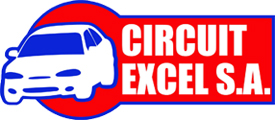 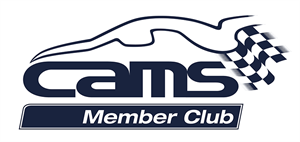 circuit excel association of south australia